Matematika 18. – 19. 1. Vypracujte na papír (opište a vypočítejte) následující příklady a pošlete do 19. 1. do 18.00BUDE  HODNOCENO!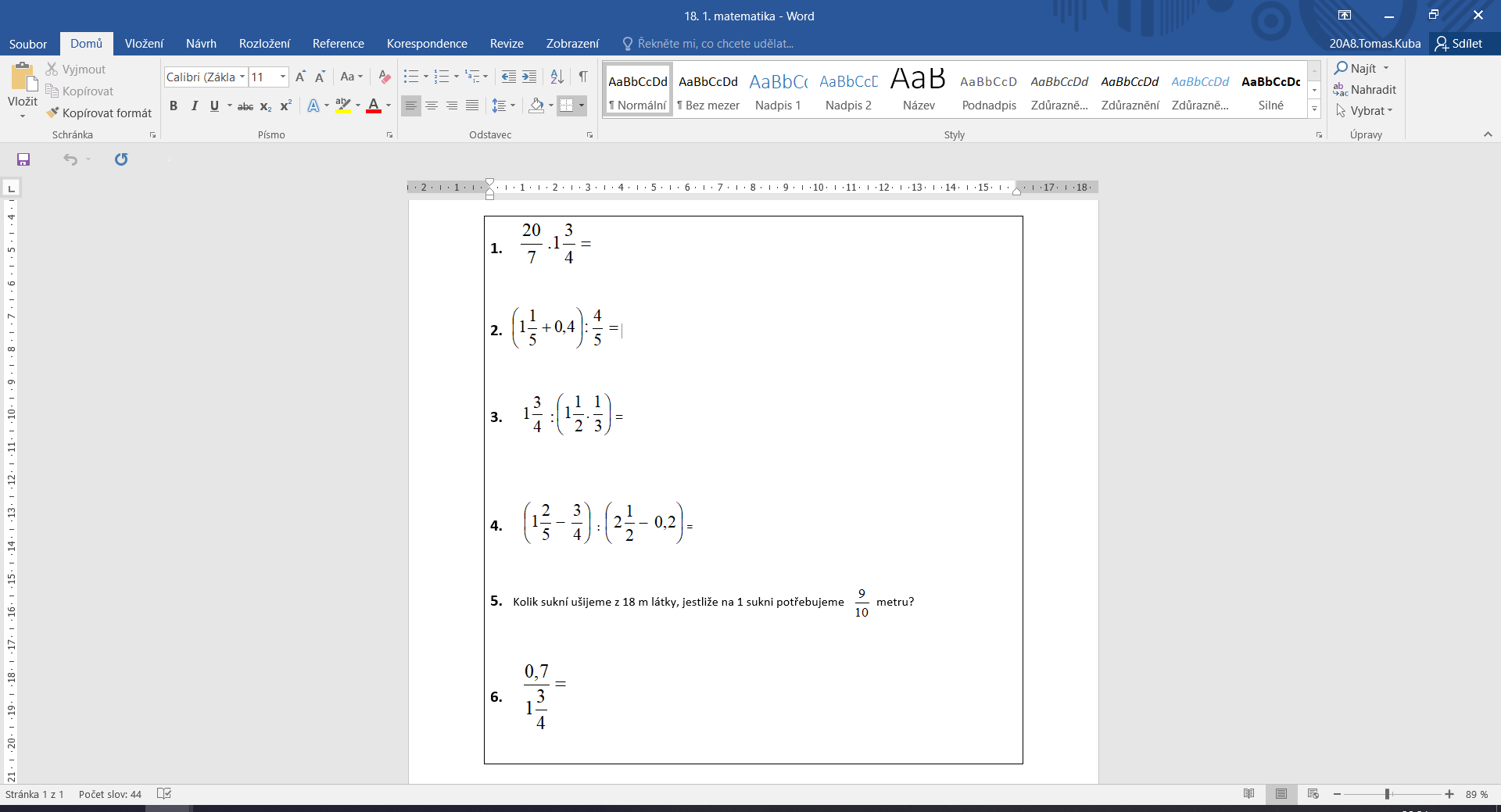 